شرکت داروسازی آوه سینا (سهامی عام)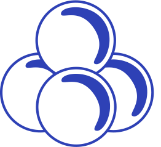 شرکت داروسازی آوه سینا (سهامی عام)پرسشنامه استخداميشماره فرم: (HR-Form/SOPR :001/02/01)پرسشنامه استخداميشماره فرم: (HR-Form/SOPR :001/02/01)پرسشنامه استخداميشماره فرم: (HR-Form/SOPR :001/02/01)پرسشنامه استخداميشماره فرم: (HR-Form/SOPR :001/02/01)پرسشنامه استخداميشماره فرم: (HR-Form/SOPR :001/02/01)پرسشنامه استخداميشماره فرم: (HR-Form/SOPR :001/02/01)پرسشنامه استخداميشماره فرم: (HR-Form/SOPR :001/02/01)پرسشنامه استخداميشماره فرم: (HR-Form/SOPR :001/02/01)پرسشنامه استخداميشماره فرم: (HR-Form/SOPR :001/02/01)پرسشنامه استخداميشماره فرم: (HR-Form/SOPR :001/02/01)پرسشنامه استخداميشماره فرم: (HR-Form/SOPR :001/02/01)تاريخ صدور: 01/04/1390تاريخ صدور: 01/04/1390پرسشنامه استخداميشماره فرم: (HR-Form/SOPR :001/02/01)پرسشنامه استخداميشماره فرم: (HR-Form/SOPR :001/02/01)پرسشنامه استخداميشماره فرم: (HR-Form/SOPR :001/02/01)پرسشنامه استخداميشماره فرم: (HR-Form/SOPR :001/02/01)پرسشنامه استخداميشماره فرم: (HR-Form/SOPR :001/02/01)پرسشنامه استخداميشماره فرم: (HR-Form/SOPR :001/02/01)پرسشنامه استخداميشماره فرم: (HR-Form/SOPR :001/02/01)پرسشنامه استخداميشماره فرم: (HR-Form/SOPR :001/02/01)پرسشنامه استخداميشماره فرم: (HR-Form/SOPR :001/02/01)پرسشنامه استخداميشماره فرم: (HR-Form/SOPR :001/02/01)پرسشنامه استخداميشماره فرم: (HR-Form/SOPR :001/02/01)شماره بازنگری: 02شماره بازنگری: 02پرسشنامه استخداميشماره فرم: (HR-Form/SOPR :001/02/01)پرسشنامه استخداميشماره فرم: (HR-Form/SOPR :001/02/01)پرسشنامه استخداميشماره فرم: (HR-Form/SOPR :001/02/01)پرسشنامه استخداميشماره فرم: (HR-Form/SOPR :001/02/01)پرسشنامه استخداميشماره فرم: (HR-Form/SOPR :001/02/01)پرسشنامه استخداميشماره فرم: (HR-Form/SOPR :001/02/01)پرسشنامه استخداميشماره فرم: (HR-Form/SOPR :001/02/01)پرسشنامه استخداميشماره فرم: (HR-Form/SOPR :001/02/01)پرسشنامه استخداميشماره فرم: (HR-Form/SOPR :001/02/01)پرسشنامه استخداميشماره فرم: (HR-Form/SOPR :001/02/01)پرسشنامه استخداميشماره فرم: (HR-Form/SOPR :001/02/01)تاریخ بازنگری: 01/02/1402تاریخ بازنگری: 01/02/1402مشخصات متقاضينام:                                 نام خانوادگي:                     نام پدر:                   شغل پدر:شماره شناسنامه:                  کدملی:                            محل تولد:                تاريخ تولد:وضعیت تأهل:                    وضعيت و محل خدمت نظام وظيفه:	 نشاني محل سکونت:                                                                               ملكي   استيجاري                                                                                         تلفن ثابت:                         تلفن همراه:نام:                                 نام خانوادگي:                     نام پدر:                   شغل پدر:شماره شناسنامه:                  کدملی:                            محل تولد:                تاريخ تولد:وضعیت تأهل:                    وضعيت و محل خدمت نظام وظيفه:	 نشاني محل سکونت:                                                                               ملكي   استيجاري                                                                                         تلفن ثابت:                         تلفن همراه:نام:                                 نام خانوادگي:                     نام پدر:                   شغل پدر:شماره شناسنامه:                  کدملی:                            محل تولد:                تاريخ تولد:وضعیت تأهل:                    وضعيت و محل خدمت نظام وظيفه:	 نشاني محل سکونت:                                                                               ملكي   استيجاري                                                                                         تلفن ثابت:                         تلفن همراه:نام:                                 نام خانوادگي:                     نام پدر:                   شغل پدر:شماره شناسنامه:                  کدملی:                            محل تولد:                تاريخ تولد:وضعیت تأهل:                    وضعيت و محل خدمت نظام وظيفه:	 نشاني محل سکونت:                                                                               ملكي   استيجاري                                                                                         تلفن ثابت:                         تلفن همراه:نام:                                 نام خانوادگي:                     نام پدر:                   شغل پدر:شماره شناسنامه:                  کدملی:                            محل تولد:                تاريخ تولد:وضعیت تأهل:                    وضعيت و محل خدمت نظام وظيفه:	 نشاني محل سکونت:                                                                               ملكي   استيجاري                                                                                         تلفن ثابت:                         تلفن همراه:نام:                                 نام خانوادگي:                     نام پدر:                   شغل پدر:شماره شناسنامه:                  کدملی:                            محل تولد:                تاريخ تولد:وضعیت تأهل:                    وضعيت و محل خدمت نظام وظيفه:	 نشاني محل سکونت:                                                                               ملكي   استيجاري                                                                                         تلفن ثابت:                         تلفن همراه:نام:                                 نام خانوادگي:                     نام پدر:                   شغل پدر:شماره شناسنامه:                  کدملی:                            محل تولد:                تاريخ تولد:وضعیت تأهل:                    وضعيت و محل خدمت نظام وظيفه:	 نشاني محل سکونت:                                                                               ملكي   استيجاري                                                                                         تلفن ثابت:                         تلفن همراه:نام:                                 نام خانوادگي:                     نام پدر:                   شغل پدر:شماره شناسنامه:                  کدملی:                            محل تولد:                تاريخ تولد:وضعیت تأهل:                    وضعيت و محل خدمت نظام وظيفه:	 نشاني محل سکونت:                                                                               ملكي   استيجاري                                                                                         تلفن ثابت:                         تلفن همراه:نام:                                 نام خانوادگي:                     نام پدر:                   شغل پدر:شماره شناسنامه:                  کدملی:                            محل تولد:                تاريخ تولد:وضعیت تأهل:                    وضعيت و محل خدمت نظام وظيفه:	 نشاني محل سکونت:                                                                               ملكي   استيجاري                                                                                         تلفن ثابت:                         تلفن همراه:نام:                                 نام خانوادگي:                     نام پدر:                   شغل پدر:شماره شناسنامه:                  کدملی:                            محل تولد:                تاريخ تولد:وضعیت تأهل:                    وضعيت و محل خدمت نظام وظيفه:	 نشاني محل سکونت:                                                                               ملكي   استيجاري                                                                                         تلفن ثابت:                         تلفن همراه:نام:                                 نام خانوادگي:                     نام پدر:                   شغل پدر:شماره شناسنامه:                  کدملی:                            محل تولد:                تاريخ تولد:وضعیت تأهل:                    وضعيت و محل خدمت نظام وظيفه:	 نشاني محل سکونت:                                                                               ملكي   استيجاري                                                                                         تلفن ثابت:                         تلفن همراه:نام:                                 نام خانوادگي:                     نام پدر:                   شغل پدر:شماره شناسنامه:                  کدملی:                            محل تولد:                تاريخ تولد:وضعیت تأهل:                    وضعيت و محل خدمت نظام وظيفه:	 نشاني محل سکونت:                                                                               ملكي   استيجاري                                                                                         تلفن ثابت:                         تلفن همراه:مشخصات همسر نام:                     نام خانوادگي:                  محل تولد:              تاريخ تأهل:             تعداد فرزندان:         شغل:                  نشاني و تلفن محل كار:نام:                     نام خانوادگي:                  محل تولد:              تاريخ تأهل:             تعداد فرزندان:         شغل:                  نشاني و تلفن محل كار:نام:                     نام خانوادگي:                  محل تولد:              تاريخ تأهل:             تعداد فرزندان:         شغل:                  نشاني و تلفن محل كار:نام:                     نام خانوادگي:                  محل تولد:              تاريخ تأهل:             تعداد فرزندان:         شغل:                  نشاني و تلفن محل كار:نام:                     نام خانوادگي:                  محل تولد:              تاريخ تأهل:             تعداد فرزندان:         شغل:                  نشاني و تلفن محل كار:نام:                     نام خانوادگي:                  محل تولد:              تاريخ تأهل:             تعداد فرزندان:         شغل:                  نشاني و تلفن محل كار:نام:                     نام خانوادگي:                  محل تولد:              تاريخ تأهل:             تعداد فرزندان:         شغل:                  نشاني و تلفن محل كار:نام:                     نام خانوادگي:                  محل تولد:              تاريخ تأهل:             تعداد فرزندان:         شغل:                  نشاني و تلفن محل كار:نام:                     نام خانوادگي:                  محل تولد:              تاريخ تأهل:             تعداد فرزندان:         شغل:                  نشاني و تلفن محل كار:نام:                     نام خانوادگي:                  محل تولد:              تاريخ تأهل:             تعداد فرزندان:         شغل:                  نشاني و تلفن محل كار:نام:                     نام خانوادگي:                  محل تولد:              تاريخ تأهل:             تعداد فرزندان:         شغل:                  نشاني و تلفن محل كار:نام:                     نام خانوادگي:                  محل تولد:              تاريخ تأهل:             تعداد فرزندان:         شغل:                  نشاني و تلفن محل كار:سوابق تحصيلينوع مدركرشتهرشتهمعدلمعدلنام مؤسسهنام مؤسسهمحلمحلتاريخ پايانتاريخ پايانملاحظاتسوابق تحصيليديپلمسوابق تحصيليفوق ديپلمسوابق تحصيليليسانسسوابق تحصيليفوق ليسانسسوابق تحصيليدكتريسوابق تجربيلطفاً مشاغل خود را از آخرين شغل و به ترتيب تاريخ به قبل بنويسيد.لطفاً مشاغل خود را از آخرين شغل و به ترتيب تاريخ به قبل بنويسيد.لطفاً مشاغل خود را از آخرين شغل و به ترتيب تاريخ به قبل بنويسيد.لطفاً مشاغل خود را از آخرين شغل و به ترتيب تاريخ به قبل بنويسيد.لطفاً مشاغل خود را از آخرين شغل و به ترتيب تاريخ به قبل بنويسيد.لطفاً مشاغل خود را از آخرين شغل و به ترتيب تاريخ به قبل بنويسيد.لطفاً مشاغل خود را از آخرين شغل و به ترتيب تاريخ به قبل بنويسيد.لطفاً مشاغل خود را از آخرين شغل و به ترتيب تاريخ به قبل بنويسيد.لطفاً مشاغل خود را از آخرين شغل و به ترتيب تاريخ به قبل بنويسيد.لطفاً مشاغل خود را از آخرين شغل و به ترتيب تاريخ به قبل بنويسيد.لطفاً مشاغل خود را از آخرين شغل و به ترتيب تاريخ به قبل بنويسيد.لطفاً مشاغل خود را از آخرين شغل و به ترتيب تاريخ به قبل بنويسيد.سوابق تجربينام شرکت/ سازماننام شرکت/ سازمانسمتسمتاز تاريخاز تاريختا تاريختا تاريخآخرين حقوقآخرين حقوقآخرين حقوقملاحظاتسوابق تجربيسوابق تجربيسوابق تجربيسوابق تجربيسوابق تجربيمهارت ها (زبان، كامپيوتر و سایر)نام مؤسسهنام مؤسسهنام مؤسسهنام مؤسسهاز تاريخاز تاريختا تاريختا تاريخمدرك اخذ شدهمدرك اخذ شدهمدرك اخذ شدهملاحظاتمهارت ها (زبان، كامپيوتر و سایر)مهارت ها (زبان، كامپيوتر و سایر)مهارت ها (زبان، كامپيوتر و سایر)مهارت ها (زبان، كامپيوتر و سایر)معرفیننحوه آشنايي با شركت :                     آگهي                          معرف (با ذكر نام) آیا در حال حاضر یکی از بستگان یا منسوبین شما در شرکت آوه سینا مشغول بکارند؟   بله    خیردر صورت مثبت بودن، نام و نام خانوادگی کارمند .................  نام واحد .....................نحوه آشنايي با شركت :                     آگهي                          معرف (با ذكر نام) آیا در حال حاضر یکی از بستگان یا منسوبین شما در شرکت آوه سینا مشغول بکارند؟   بله    خیردر صورت مثبت بودن، نام و نام خانوادگی کارمند .................  نام واحد .....................نحوه آشنايي با شركت :                     آگهي                          معرف (با ذكر نام) آیا در حال حاضر یکی از بستگان یا منسوبین شما در شرکت آوه سینا مشغول بکارند؟   بله    خیردر صورت مثبت بودن، نام و نام خانوادگی کارمند .................  نام واحد .....................نحوه آشنايي با شركت :                     آگهي                          معرف (با ذكر نام) آیا در حال حاضر یکی از بستگان یا منسوبین شما در شرکت آوه سینا مشغول بکارند؟   بله    خیردر صورت مثبت بودن، نام و نام خانوادگی کارمند .................  نام واحد .....................نحوه آشنايي با شركت :                     آگهي                          معرف (با ذكر نام) آیا در حال حاضر یکی از بستگان یا منسوبین شما در شرکت آوه سینا مشغول بکارند؟   بله    خیردر صورت مثبت بودن، نام و نام خانوادگی کارمند .................  نام واحد .....................نحوه آشنايي با شركت :                     آگهي                          معرف (با ذكر نام) آیا در حال حاضر یکی از بستگان یا منسوبین شما در شرکت آوه سینا مشغول بکارند؟   بله    خیردر صورت مثبت بودن، نام و نام خانوادگی کارمند .................  نام واحد .....................نحوه آشنايي با شركت :                     آگهي                          معرف (با ذكر نام) آیا در حال حاضر یکی از بستگان یا منسوبین شما در شرکت آوه سینا مشغول بکارند؟   بله    خیردر صورت مثبت بودن، نام و نام خانوادگی کارمند .................  نام واحد .....................نحوه آشنايي با شركت :                     آگهي                          معرف (با ذكر نام) آیا در حال حاضر یکی از بستگان یا منسوبین شما در شرکت آوه سینا مشغول بکارند؟   بله    خیردر صورت مثبت بودن، نام و نام خانوادگی کارمند .................  نام واحد .....................نحوه آشنايي با شركت :                     آگهي                          معرف (با ذكر نام) آیا در حال حاضر یکی از بستگان یا منسوبین شما در شرکت آوه سینا مشغول بکارند؟   بله    خیردر صورت مثبت بودن، نام و نام خانوادگی کارمند .................  نام واحد .....................نحوه آشنايي با شركت :                     آگهي                          معرف (با ذكر نام) آیا در حال حاضر یکی از بستگان یا منسوبین شما در شرکت آوه سینا مشغول بکارند؟   بله    خیردر صورت مثبت بودن، نام و نام خانوادگی کارمند .................  نام واحد .....................معرفینلطفاً سه نفر از بستگان درجه دو یا آشنایان خود را معرفي فرمائيد.لطفاً سه نفر از بستگان درجه دو یا آشنایان خود را معرفي فرمائيد.لطفاً سه نفر از بستگان درجه دو یا آشنایان خود را معرفي فرمائيد.لطفاً سه نفر از بستگان درجه دو یا آشنایان خود را معرفي فرمائيد.لطفاً سه نفر از بستگان درجه دو یا آشنایان خود را معرفي فرمائيد.لطفاً سه نفر از بستگان درجه دو یا آشنایان خود را معرفي فرمائيد.لطفاً سه نفر از بستگان درجه دو یا آشنایان خود را معرفي فرمائيد.لطفاً سه نفر از بستگان درجه دو یا آشنایان خود را معرفي فرمائيد.لطفاً سه نفر از بستگان درجه دو یا آشنایان خود را معرفي فرمائيد.لطفاً سه نفر از بستگان درجه دو یا آشنایان خود را معرفي فرمائيد.معرفیننام و نام خانوادگينام و نام خانوادگينام و نام خانوادگينسبتشغلشغلشغلشماره تلفنآدرسآدرسمعرفین1معرفین2معرفین3حقوقلطفاً حقوق درخواستي خود را اعلام و از ذكر جمله طبق مقررات و يا طبق توافق خودداري فرمائيد:................................................ ریاللطفاً حقوق درخواستي خود را اعلام و از ذكر جمله طبق مقررات و يا طبق توافق خودداري فرمائيد:................................................ ریاللطفاً حقوق درخواستي خود را اعلام و از ذكر جمله طبق مقررات و يا طبق توافق خودداري فرمائيد:................................................ ریاللطفاً حقوق درخواستي خود را اعلام و از ذكر جمله طبق مقررات و يا طبق توافق خودداري فرمائيد:................................................ ریاللطفاً حقوق درخواستي خود را اعلام و از ذكر جمله طبق مقررات و يا طبق توافق خودداري فرمائيد:................................................ ریاللطفاً حقوق درخواستي خود را اعلام و از ذكر جمله طبق مقررات و يا طبق توافق خودداري فرمائيد:................................................ ریاللطفاً حقوق درخواستي خود را اعلام و از ذكر جمله طبق مقررات و يا طبق توافق خودداري فرمائيد:................................................ ریاللطفاً حقوق درخواستي خود را اعلام و از ذكر جمله طبق مقررات و يا طبق توافق خودداري فرمائيد:................................................ ریاللطفاً حقوق درخواستي خود را اعلام و از ذكر جمله طبق مقررات و يا طبق توافق خودداري فرمائيد:................................................ ریاللطفاً حقوق درخواستي خود را اعلام و از ذكر جمله طبق مقررات و يا طبق توافق خودداري فرمائيد:................................................ ریالاینجانب .................................... صحت کلیه مندرجات فوق را تأیید می نمایم و در صورتی که خلاف آن اثبات شود هیچگونه حقی در رابطه با شرکت نخواهم داشت.                                            تاريخ: ...................... امضاء: .............................    اینجانب .................................... صحت کلیه مندرجات فوق را تأیید می نمایم و در صورتی که خلاف آن اثبات شود هیچگونه حقی در رابطه با شرکت نخواهم داشت.                                            تاريخ: ...................... امضاء: .............................    اینجانب .................................... صحت کلیه مندرجات فوق را تأیید می نمایم و در صورتی که خلاف آن اثبات شود هیچگونه حقی در رابطه با شرکت نخواهم داشت.                                            تاريخ: ...................... امضاء: .............................    اینجانب .................................... صحت کلیه مندرجات فوق را تأیید می نمایم و در صورتی که خلاف آن اثبات شود هیچگونه حقی در رابطه با شرکت نخواهم داشت.                                            تاريخ: ...................... امضاء: .............................    اینجانب .................................... صحت کلیه مندرجات فوق را تأیید می نمایم و در صورتی که خلاف آن اثبات شود هیچگونه حقی در رابطه با شرکت نخواهم داشت.                                            تاريخ: ...................... امضاء: .............................    اینجانب .................................... صحت کلیه مندرجات فوق را تأیید می نمایم و در صورتی که خلاف آن اثبات شود هیچگونه حقی در رابطه با شرکت نخواهم داشت.                                            تاريخ: ...................... امضاء: .............................    اینجانب .................................... صحت کلیه مندرجات فوق را تأیید می نمایم و در صورتی که خلاف آن اثبات شود هیچگونه حقی در رابطه با شرکت نخواهم داشت.                                            تاريخ: ...................... امضاء: .............................    اینجانب .................................... صحت کلیه مندرجات فوق را تأیید می نمایم و در صورتی که خلاف آن اثبات شود هیچگونه حقی در رابطه با شرکت نخواهم داشت.                                            تاريخ: ...................... امضاء: .............................    اینجانب .................................... صحت کلیه مندرجات فوق را تأیید می نمایم و در صورتی که خلاف آن اثبات شود هیچگونه حقی در رابطه با شرکت نخواهم داشت.                                            تاريخ: ...................... امضاء: .............................    اینجانب .................................... صحت کلیه مندرجات فوق را تأیید می نمایم و در صورتی که خلاف آن اثبات شود هیچگونه حقی در رابطه با شرکت نخواهم داشت.                                            تاريخ: ...................... امضاء: .............................    اینجانب .................................... صحت کلیه مندرجات فوق را تأیید می نمایم و در صورتی که خلاف آن اثبات شود هیچگونه حقی در رابطه با شرکت نخواهم داشت.                                            تاريخ: ...................... امضاء: .............................    ارزیابی منابع انسانی:تاريخ: ...................... امضاء: .............................    ارزیابی منابع انسانی:تاريخ: ...................... امضاء: .............................    ارزیابی منابع انسانی:تاريخ: ...................... امضاء: .............................    ارزیابی منابع انسانی:تاريخ: ...................... امضاء: .............................    ارزیابی منابع انسانی:تاريخ: ...................... امضاء: .............................    ارزیابی منابع انسانی:تاريخ: ...................... امضاء: .............................    ارزیابی منابع انسانی:تاريخ: ...................... امضاء: .............................    ارزیابی منابع انسانی:تاريخ: ...................... امضاء: .............................    ارزیابی منابع انسانی:تاريخ: ...................... امضاء: .............................    ارزیابی منابع انسانی:تاريخ: ...................... امضاء: .............................    ارزیابی منابع انسانی:تاريخ: ...................... امضاء: .............................    ارزیابی شخصیتیارزیابی شخصیتیارزیابی شخصیتیارزیابی فیزیکیارزیابی فیزیکیارزیابی فیزیکیارزیابی فیزیکیانگیزه و علاقهانگیزه و علاقهانگیزه و علاقهتجربه مرتبطارزیابی مدیر بخش:تاريخ: ...................... امضاء: .............................    ارزیابی مدیر بخش:تاريخ: ...................... امضاء: .............................    ارزیابی مدیر بخش:تاريخ: ...................... امضاء: .............................    ارزیابی مدیر بخش:تاريخ: ...................... امضاء: .............................    ارزیابی مدیر بخش:تاريخ: ...................... امضاء: .............................    ارزیابی مدیر بخش:تاريخ: ...................... امضاء: .............................    ارزیابی مدیر بخش:تاريخ: ...................... امضاء: .............................    ارزیابی مدیر بخش:تاريخ: ...................... امضاء: .............................    ارزیابی مدیر بخش:تاريخ: ...................... امضاء: .............................    ارزیابی مدیر بخش:تاريخ: ...................... امضاء: .............................    ارزیابی مدیر بخش:تاريخ: ...................... امضاء: .............................    ارزیابی مدیریت ارشد:   تاريخ: ...................... امضاء: .............................    ارزیابی مدیریت ارشد:   تاريخ: ...................... امضاء: .............................    ارزیابی مدیریت ارشد:   تاريخ: ...................... امضاء: .............................    ارزیابی مدیریت ارشد:   تاريخ: ...................... امضاء: .............................    ارزیابی مدیریت ارشد:   تاريخ: ...................... امضاء: .............................    ارزیابی مدیریت ارشد:   تاريخ: ...................... امضاء: .............................    ارزیابی مدیریت ارشد:   تاريخ: ...................... امضاء: .............................    ارزیابی مدیریت ارشد:   تاريخ: ...................... امضاء: .............................    ارزیابی مدیریت ارشد:   تاريخ: ...................... امضاء: .............................    ارزیابی مدیریت ارشد:   تاريخ: ...................... امضاء: .............................    ارزیابی مدیریت ارشد:   تاريخ: ...................... امضاء: .............................    تاریخ شروع دوره آموزشی:تاریخ شروع دوره آموزشی:تاریخ شروع دوره آموزشی:تاریخ شروع دوره آموزشی:تاریخ شروع دوره آموزشی:تاریخ شروع دوره آموزشی:تاریخ اتمام دوره آموزشی:تاریخ اتمام دوره آموزشی:تاریخ اتمام دوره آموزشی:تاریخ اتمام دوره آموزشی:تاریخ اتمام دوره آموزشی: